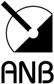 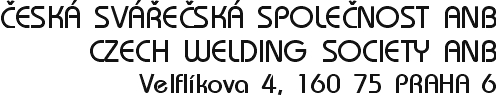 Žádost o vydání certifikátu svářečeProtokol zkoušky 
svářeče tyčí podle TP A 216Žádost o vydání certifikátu svářečeProtokol zkoušky 
svářeče tyčí podle TP A 216Žádost o vydání certifikátu svářečeProtokol zkoušky 
svářeče tyčí podle TP A 216Žádost o vydání certifikátu svářečeProtokol zkoušky 
svářeče tyčí podle TP A 216Žádost o vydání certifikátu svářečeProtokol zkoušky 
svářeče tyčí podle TP A 216Žádost o vydání certifikátu svářečeProtokol zkoušky 
svářeče tyčí podle TP A 216Žádost o vydání certifikátu svářečeProtokol zkoušky 
svářeče tyčí podle TP A 216Žádost o vydání certifikátu svářečeProtokol zkoušky 
svářeče tyčí podle TP A 216Žádost o vydání certifikátu svářečeProtokol zkoušky 
svářeče tyčí podle TP A 216Žádost o vydání certifikátu svářečeProtokol zkoušky 
svářeče tyčí podle TP A 216Žádost o vydání certifikátu svářečeProtokol zkoušky 
svářeče tyčí podle TP A 216Místo zkoušky(svářečská školanebo podnik)Místo zkoušky(svářečská školanebo podnik)Místo zkoušky(svářečská školanebo podnik)Místo zkoušky(svářečská školanebo podnik)Místo zkoušky(svářečská školanebo podnik)Místo zkoušky(svářečská školanebo podnik)PříjmeníPříjmeníPříjmeníČíslo osvědčeníČíslo osvědčeníČíslo osvědčeníČíslo osvědčeníČíslo osvědčeníČíslo osvědčeníJménoJménoJménoČíslo zkouškyČíslo zkouškyČíslo zkouškyČíslo zkouškyČíslo zkouškyČíslo zkouškyIdentifikační číslo nebo rodné čísloIdentifikační číslo nebo rodné čísloIdentifikační číslo nebo rodné čísloSvářečský průkaz č./ vystavitSvářečský průkaz č./ vystavitSvářečský průkaz č./ vystavitSvářečský průkaz č./ vystavitSvářečský průkaz č./ vystavitSvářečský průkaz č./ vystavitDatum narození/Státní příslušnostDatum narození/Státní příslušnostDatum narození/Státní příslušnostMísto narozeníMísto narozeníMísto narozeníMísto narozeníMísto narozeníMísto narozeníTyp průkazu totož. (OP, pas apod.)Typ průkazu totož. (OP, pas apod.)Typ průkazu totož. (OP, pas apod.)Číslo průkazu totožnostiČíslo průkazu totožnostiČíslo průkazu totožnostiČíslo průkazu totožnostiČíslo průkazu totožnostiČíslo průkazu totožnostiZaměstnán uZaměstnán uZaměstnán uŽádám o vydání certifikátu svářeče a potvrzuji svým podpisem, že jsem se seznámil s dokumentem CWS ANB „Požadavky na certifikovaný personál" zveřejněný na portálu www.cws-anb.cz, který rovněž popisuje práva a povinnosti související s ochranou osobních údajů.Žádám o vydání certifikátu svářeče a potvrzuji svým podpisem, že jsem se seznámil s dokumentem CWS ANB „Požadavky na certifikovaný personál" zveřejněný na portálu www.cws-anb.cz, který rovněž popisuje práva a povinnosti související s ochranou osobních údajů.Žádám o vydání certifikátu svářeče a potvrzuji svým podpisem, že jsem se seznámil s dokumentem CWS ANB „Požadavky na certifikovaný personál" zveřejněný na portálu www.cws-anb.cz, který rovněž popisuje práva a povinnosti související s ochranou osobních údajů.Žádám o vydání certifikátu svářeče a potvrzuji svým podpisem, že jsem se seznámil s dokumentem CWS ANB „Požadavky na certifikovaný personál" zveřejněný na portálu www.cws-anb.cz, který rovněž popisuje práva a povinnosti související s ochranou osobních údajů.Žádám o vydání certifikátu svářeče a potvrzuji svým podpisem, že jsem se seznámil s dokumentem CWS ANB „Požadavky na certifikovaný personál" zveřejněný na portálu www.cws-anb.cz, který rovněž popisuje práva a povinnosti související s ochranou osobních údajů.Žádám o vydání certifikátu svářeče a potvrzuji svým podpisem, že jsem se seznámil s dokumentem CWS ANB „Požadavky na certifikovaný personál" zveřejněný na portálu www.cws-anb.cz, který rovněž popisuje práva a povinnosti související s ochranou osobních údajů.Žádám o vydání certifikátu svářeče a potvrzuji svým podpisem, že jsem se seznámil s dokumentem CWS ANB „Požadavky na certifikovaný personál" zveřejněný na portálu www.cws-anb.cz, který rovněž popisuje práva a povinnosti související s ochranou osobních údajů.Žádám o vydání certifikátu svářeče a potvrzuji svým podpisem, že jsem se seznámil s dokumentem CWS ANB „Požadavky na certifikovaný personál" zveřejněný na portálu www.cws-anb.cz, který rovněž popisuje práva a povinnosti související s ochranou osobních údajů.Žádám o vydání certifikátu svářeče a potvrzuji svým podpisem, že jsem se seznámil s dokumentem CWS ANB „Požadavky na certifikovaný personál" zveřejněný na portálu www.cws-anb.cz, který rovněž popisuje práva a povinnosti související s ochranou osobních údajů.Žádám o vydání certifikátu svářeče a potvrzuji svým podpisem, že jsem se seznámil s dokumentem CWS ANB „Požadavky na certifikovaný personál" zveřejněný na portálu www.cws-anb.cz, který rovněž popisuje práva a povinnosti související s ochranou osobních údajů.Žádám o vydání certifikátu svářeče a potvrzuji svým podpisem, že jsem se seznámil s dokumentem CWS ANB „Požadavky na certifikovaný personál" zveřejněný na portálu www.cws-anb.cz, který rovněž popisuje práva a povinnosti související s ochranou osobních údajů.Žádám o vydání certifikátu svářeče a potvrzuji svým podpisem, že jsem se seznámil s dokumentem CWS ANB „Požadavky na certifikovaný personál" zveřejněný na portálu www.cws-anb.cz, který rovněž popisuje práva a povinnosti související s ochranou osobních údajů.Žádám o vydání certifikátu svářeče a potvrzuji svým podpisem, že jsem se seznámil s dokumentem CWS ANB „Požadavky na certifikovaný personál" zveřejněný na portálu www.cws-anb.cz, který rovněž popisuje práva a povinnosti související s ochranou osobních údajů.Žádám o vydání certifikátu svářeče a potvrzuji svým podpisem, že jsem se seznámil s dokumentem CWS ANB „Požadavky na certifikovaný personál" zveřejněný na portálu www.cws-anb.cz, který rovněž popisuje práva a povinnosti související s ochranou osobních údajů.Žádám o vydání certifikátu svářeče a potvrzuji svým podpisem, že jsem se seznámil s dokumentem CWS ANB „Požadavky na certifikovaný personál" zveřejněný na portálu www.cws-anb.cz, který rovněž popisuje práva a povinnosti související s ochranou osobních údajů.Žádám o vydání certifikátu svářeče a potvrzuji svým podpisem, že jsem se seznámil s dokumentem CWS ANB „Požadavky na certifikovaný personál" zveřejněný na portálu www.cws-anb.cz, který rovněž popisuje práva a povinnosti související s ochranou osobních údajů.Podpis žadatele o certifikaci:Podpis žadatele o certifikaci:Podpis žadatele o certifikaci:Podpis žadatele o certifikaci:	Údaje o zkoušce	Údaje o zkoušce	Údaje o zkoušce	Údaje o zkoušce	Údaje o zkoušce	Údaje o zkoušce	Údaje o zkoušce	Údaje o zkoušce	Údaje o zkoušce	Údaje o zkoušce	Údaje o zkoušce	Údaje o zkoušce	Údaje o zkoušce	Údaje o zkoušce	Údaje o zkoušce	Údaje o zkoušce	Údaje o zkoušce	Údaje o zkoušce	Údaje o zkoušce	Údaje o zkoušce	Údaje o zkoušce	Údaje o zkoušce	Údaje o zkoušce	Údaje o zkoušceOznačení 
zkoušky:Označení 
zkoušky:Označení 
zkoušky:Označení 
zkoušky:pWPSWPSpWPSWPSpWPSWPSpWPSWPSZákladní materiálZákladní materiálPrůměr 
tyče (mm)Průměr 
tyče (mm)MetodasvařováníMetodasvařováníMetodasvařováníMetodasvařováníPřídavný materiálPřídavný materiálPoloha svařováníPoloha svařováníDruh spoje/svaruDruh spoje/svaruDruh spoje/svaruDruh spoje/svaruOchranné plynyOchranné plynyPomocné materiályPomocné materiály	Vizuální kontrola	Vizuální kontrola	Vizuální kontrola	Vizuální kontrola	Vizuální kontrola	Vizuální kontrola	Vizuální kontrola	Vizuální kontrola	Vizuální kontrolaHodnoceno dle ČSN EN ISO 17637 a ČSN EN ISO 5817Hodnoceno dle ČSN EN ISO 17637 a ČSN EN ISO 5817Hodnoceno dle ČSN EN ISO 17637 a ČSN EN ISO 5817Hodnoceno dle ČSN EN ISO 17637 a ČSN EN ISO 5817Hodnoceno dle ČSN EN ISO 17637 a ČSN EN ISO 5817Hodnoceno dle ČSN EN ISO 17637 a ČSN EN ISO 5817Hodnoceno dle ČSN EN ISO 17637 a ČSN EN ISO 5817Hodnoceno dle ČSN EN ISO 17637 a ČSN EN ISO 5817Hodnoceno dle ČSN EN ISO 17637 a ČSN EN ISO 5817Hodnoceno dle ČSN EN ISO 17637 a ČSN EN ISO 5817Hodnoceno dle ČSN EN ISO 17637 a ČSN EN ISO 5817Hodnoceno dle ČSN EN ISO 17637 a ČSN EN ISO 5817Hodnoceno dle ČSN EN ISO 17637 a ČSN EN ISO 5817Hodnoceno dle ČSN EN ISO 17637 a ČSN EN ISO 5817Hodnoceno dle ČSN EN ISO 17637 a ČSN EN ISO 5817PolohaZjištěné vadyZjištěné vadyZjištěné vadyZjištěné vadyZjištěné vadyZjištěné vadyZjištěné vadyZjištěné vadyVýsledekVýsledekVýsledekVýsledekPolohaPolohaZjištěné vadyZjištěné vadyZjištěné vadyZjištěné vadyZjištěné vadyZjištěné vadyZjištěné vadyVýsledekVýsledek	Vyhodnocení zkoušky	Vyhodnocení zkoušky	Vyhodnocení zkoušky	Vyhodnocení zkoušky	Vyhodnocení zkoušky	Vyhodnocení zkoušky	Vyhodnocení zkoušky	Vyhodnocení zkoušky	Vyhodnocení zkoušky	Vyhodnocení zkoušky	Vyhodnocení zkoušky	Vyhodnocení zkoušky	Vyhodnocení zkoušky	Vyhodnocení zkoušky	Vyhodnocení zkoušky	Vyhodnocení zkoušky	Vyhodnocení zkoušky	Vyhodnocení zkoušky	Vyhodnocení zkoušky	Vyhodnocení zkoušky	Vyhodnocení zkoušky	Vyhodnocení zkoušky	Vyhodnocení zkoušky	Vyhodnocení zkouškyČást zkouškyČást zkouškyČást zkouškyStupeň hodnocení 
(viz legenda)Stupeň hodnocení 
(viz legenda)Stupeň hodnocení 
(viz legenda)DatumDatumDatumDatumDatumDatumPodpisPodpisPodpisPodpisPodpisPodpisPodpisPodpisPodpisLegenda:Odborné znalosti: V	vyhověl N	nevyhověl –	nezkoušenPraktická část: V	vyhověl N	nevyhovělLegenda:Odborné znalosti: V	vyhověl N	nevyhověl –	nezkoušenPraktická část: V	vyhověl N	nevyhovělLegenda:Odborné znalosti: V	vyhověl N	nevyhověl –	nezkoušenPraktická část: V	vyhověl N	nevyhovělOdborné znalostiOdborné znalostiOdborné znalostiLegenda:Odborné znalosti: V	vyhověl N	nevyhověl –	nezkoušenPraktická část: V	vyhověl N	nevyhovělLegenda:Odborné znalosti: V	vyhověl N	nevyhověl –	nezkoušenPraktická část: V	vyhověl N	nevyhovělLegenda:Odborné znalosti: V	vyhověl N	nevyhověl –	nezkoušenPraktická část: V	vyhověl N	nevyhovělVizuální kontrolaVizuální kontrolaVizuální kontrolaLegenda:Odborné znalosti: V	vyhověl N	nevyhověl –	nezkoušenPraktická část: V	vyhověl N	nevyhovělLegenda:Odborné znalosti: V	vyhověl N	nevyhověl –	nezkoušenPraktická část: V	vyhověl N	nevyhovělLegenda:Odborné znalosti: V	vyhověl N	nevyhověl –	nezkoušenPraktická část: V	vyhověl N	nevyhovělZkouška prozářenímZkouška prozářenímZkouška prozářenímLegenda:Odborné znalosti: V	vyhověl N	nevyhověl –	nezkoušenPraktická část: V	vyhověl N	nevyhovělLegenda:Odborné znalosti: V	vyhověl N	nevyhověl –	nezkoušenPraktická část: V	vyhověl N	nevyhovělLegenda:Odborné znalosti: V	vyhověl N	nevyhověl –	nezkoušenPraktická část: V	vyhověl N	nevyhovělMechanické zkouškyMechanické zkouškyMechanické zkouškyLegenda:Odborné znalosti: V	vyhověl N	nevyhověl –	nezkoušenPraktická část: V	vyhověl N	nevyhovělLegenda:Odborné znalosti: V	vyhověl N	nevyhověl –	nezkoušenPraktická část: V	vyhověl N	nevyhovělLegenda:Odborné znalosti: V	vyhověl N	nevyhověl –	nezkoušenPraktická část: V	vyhověl N	nevyhovělJiné zkouškyJiné zkouškyJiné zkouškyLegenda:Odborné znalosti: V	vyhověl N	nevyhověl –	nezkoušenPraktická část: V	vyhověl N	nevyhovělLegenda:Odborné znalosti: V	vyhověl N	nevyhověl –	nezkoušenPraktická část: V	vyhověl N	nevyhovělLegenda:Odborné znalosti: V	vyhověl N	nevyhověl –	nezkoušenPraktická část: V	vyhověl N	nevyhověl……………………………………………………………Datum celkového vyhodnocení……………………………………………………………Datum celkového vyhodnocení……………………………………………………………Datum celkového vyhodnocení……………………………………………………………Datum celkového vyhodnocení……………………………………………………………Datum celkového vyhodnocení……………………………………………………………Datum celkového vyhodnocení……………………………………………………………Datum celkového vyhodnocení……………………………………………………………Datum celkového vyhodnocení……………………………………..Celkový výsledek……………………………………..Celkový výsledek……………………………………..Celkový výsledek……………………………………..Celkový výsledek……………………………………..Celkový výsledek……………………………………..Celkový výsledek……………………………………..Celkový výsledek……………………………………..Celkový výsledek……………………………………..Celkový výsledek……………………………………..Celkový výsledek……………………………………………………Razítko a podpis zkušebního orgánu……………………………………………………Razítko a podpis zkušebního orgánu……………………………………………………Razítko a podpis zkušebního orgánu……………………………………………………Razítko a podpis zkušebního orgánu……………………………………………………Razítko a podpis zkušebního orgánu……………………………………………………Razítko a podpis zkušebního orgánuZkouška prozářenímZkouška prozářenímZkouška prozářenímZkouška prozářenímZkouška prozářenímZkouška prozářenímZkouška prozářenímdle ČSN EN ISO 17636, ČSN EN ISO 10675dle ČSN EN ISO 17636, ČSN EN ISO 10675dle ČSN EN ISO 17636, ČSN EN ISO 10675dle ČSN EN ISO 17636, ČSN EN ISO 10675dle ČSN EN ISO 17636, ČSN EN ISO 10675dle ČSN EN ISO 17636, ČSN EN ISO 10675dle ČSN EN ISO 17636, ČSN EN ISO 10675dle ČSN EN ISO 17636, ČSN EN ISO 10675dle ČSN EN ISO 17636, ČSN EN ISO 10675dle ČSN EN ISO 17636, ČSN EN ISO 10675dle ČSN EN ISO 17636, ČSN EN ISO 10675dle ČSN EN ISO 17636, ČSN EN ISO 10675dle ČSN EN ISO 17636, ČSN EN ISO 10675dle ČSN EN ISO 17636, ČSN EN ISO 10675dle ČSN EN ISO 17636, ČSN EN ISO 10675PolohaPolohaPolohaPolohaZjištěné vadyZjištěné vadyZjištěné vadyZjištěné vadyZjištěné vadyZjištěné vadyZjištěné vadyZjištěné vadyZjištěné vadyZjištěné vadyZjištěné vadyStupeň jakostiStupeň jakostiStupeň jakostiStupeň jakostiVýsledekVýsledekHodnotil (jméno/razítko, datum a podpis)Hodnotil (jméno/razítko, datum a podpis)Hodnotil (jméno/razítko, datum a podpis)Hodnotil (jméno/razítko, datum a podpis)Hodnotil (jméno/razítko, datum a podpis)Hodnotil (jméno/razítko, datum a podpis)Hodnotil (jméno/razítko, datum a podpis)Hodnotil (jméno/razítko, datum a podpis)Hodnotil (jméno/razítko, datum a podpis)Hodnotil (jméno/razítko, datum a podpis)Zkouška ohybemZkouška ohybemZkouška ohybemZkouška ohybemZkouška ohybemZkouška ohybemZkouška ohybemdle ČSN EN ISO 5173 a ČSN EN ISO 5817dle ČSN EN ISO 5173 a ČSN EN ISO 5817dle ČSN EN ISO 5173 a ČSN EN ISO 5817dle ČSN EN ISO 5173 a ČSN EN ISO 5817dle ČSN EN ISO 5173 a ČSN EN ISO 5817dle ČSN EN ISO 5173 a ČSN EN ISO 5817dle ČSN EN ISO 5173 a ČSN EN ISO 5817dle ČSN EN ISO 5173 a ČSN EN ISO 5817dle ČSN EN ISO 5173 a ČSN EN ISO 5817dle ČSN EN ISO 5173 a ČSN EN ISO 5817dle ČSN EN ISO 5173 a ČSN EN ISO 5817dle ČSN EN ISO 5173 a ČSN EN ISO 5817dle ČSN EN ISO 5173 a ČSN EN ISO 5817dle ČSN EN ISO 5173 a ČSN EN ISO 5817dle ČSN EN ISO 5173 a ČSN EN ISO 5817Označení tyčeOznačení tyčeDosažený úhel [°]Dosažený úhel [°]Dosažený úhel [°]Vzhled tyče a lomové plochyVzhled tyče a lomové plochyVzhled tyče a lomové plochyVzhled tyče a lomové plochyVzhled tyče a lomové plochyVýsledekVýsledekOznačení tyčeOznačení tyčeOznačení tyčeOznačení tyčeDosažený úhel [°]Dosažený úhel [°]Vzhled tyče a lomové plochyVzhled tyče a lomové plochyVzhled tyče a lomové plochyVzhled tyče a lomové plochyVýsledekZkouška tahem popř. rozlomenímZkouška tahem popř. rozlomenímZkouška tahem popř. rozlomenímZkouška tahem popř. rozlomenímZkouška tahem popř. rozlomenímZkouška tahem popř. rozlomenímZkouška tahem popř. rozlomenímZkouška tahem popř. rozlomenímZkouška tahem popř. rozlomenímZkouška tahem popř. rozlomenímdle ČSN EN ISO 4136, ČSN EN ISO 9017,
 ČSN EN ISO 6892-1 a ČSN EN ISO 5817dle ČSN EN ISO 4136, ČSN EN ISO 9017,
 ČSN EN ISO 6892-1 a ČSN EN ISO 5817dle ČSN EN ISO 4136, ČSN EN ISO 9017,
 ČSN EN ISO 6892-1 a ČSN EN ISO 5817dle ČSN EN ISO 4136, ČSN EN ISO 9017,
 ČSN EN ISO 6892-1 a ČSN EN ISO 5817dle ČSN EN ISO 4136, ČSN EN ISO 9017,
 ČSN EN ISO 6892-1 a ČSN EN ISO 5817dle ČSN EN ISO 4136, ČSN EN ISO 9017,
 ČSN EN ISO 6892-1 a ČSN EN ISO 5817dle ČSN EN ISO 4136, ČSN EN ISO 9017,
 ČSN EN ISO 6892-1 a ČSN EN ISO 5817dle ČSN EN ISO 4136, ČSN EN ISO 9017,
 ČSN EN ISO 6892-1 a ČSN EN ISO 5817dle ČSN EN ISO 4136, ČSN EN ISO 9017,
 ČSN EN ISO 6892-1 a ČSN EN ISO 5817dle ČSN EN ISO 4136, ČSN EN ISO 9017,
 ČSN EN ISO 6892-1 a ČSN EN ISO 5817dle ČSN EN ISO 4136, ČSN EN ISO 9017,
 ČSN EN ISO 6892-1 a ČSN EN ISO 5817dle ČSN EN ISO 4136, ČSN EN ISO 9017,
 ČSN EN ISO 6892-1 a ČSN EN ISO 5817Označení tyčeOznačení tyčeRozměry [mm]Rozměry [mm]Rozměry [mm]Rozměry [mm]Rozměry[mm2]Zatížení[kN]Zatížení[kN]Zatížení[kN]Pevnost [MPa]Pevnost [MPa]Pevnost [MPa]Pevnost [MPa]Pevnost [MPa]Pevnost [MPa]Pevnost [MPa]Místo lomuMísto lomuMísto lomuVzhled lomové plochyVzhled lomové plochyVýsledekOznačení tyčeOznačení tyčeRozměry [mm]Rozměry [mm]Rozměry [mm]Rozměry [mm]Rozměry[mm2]Zatížení[kN]Zatížení[kN]Zatížení[kN]požadovanápožadovanápožadovanápožadovanádosaženádosaženádosaženáMísto lomuMísto lomuMísto lomuVzhled lomové plochyVzhled lomové plochyVýsledekZkouškaZkouškaZkouškaZkouškaZkouškaZkouškaZkouškaZkouškaZkouškaZkouškaZkouškaZkouškaOznačení tyčeOznačení tyčeOznačení tyčeHodnoceníHodnoceníHodnoceníHodnoceníHodnoceníHodnoceníHodnoceníHodnoceníHodnoceníHodnoceníHodnoceníHodnoceníHodnoceníHodnoceníHodnoceníHodnoceníHodnoceníHodnoceníHodnoceníVýsledek……………………………………Datum ……………………………………Datum ……………………………………Datum ……………………………………Datum ……………………………………Datum ……………………………………Datum ……………………………………Datum ……………………………………Datum ……………………………………Datum ……………………………………………………………………………Razítko a podpis zkušebny……………………………………………………………………………Razítko a podpis zkušebny……………………………………………………………………………Razítko a podpis zkušebny……………………………………………………………………………Razítko a podpis zkušebny……………………………………………………………………………Razítko a podpis zkušebny……………………………………………………………………………Razítko a podpis zkušebny……………………………………………………………………………Razítko a podpis zkušebny……………………………………………………………………………Razítko a podpis zkušebny……………………………………………………………………………Razítko a podpis zkušebny……………………………………………………………………………Razítko a podpis zkušebny……………………………………………………………………………Razítko a podpis zkušebny……………………………………………………………………………Razítko a podpis zkušebny……………………………………………………………………………Razítko a podpis zkušebny……………………………………………………………………………Razítko a podpis zkušebny